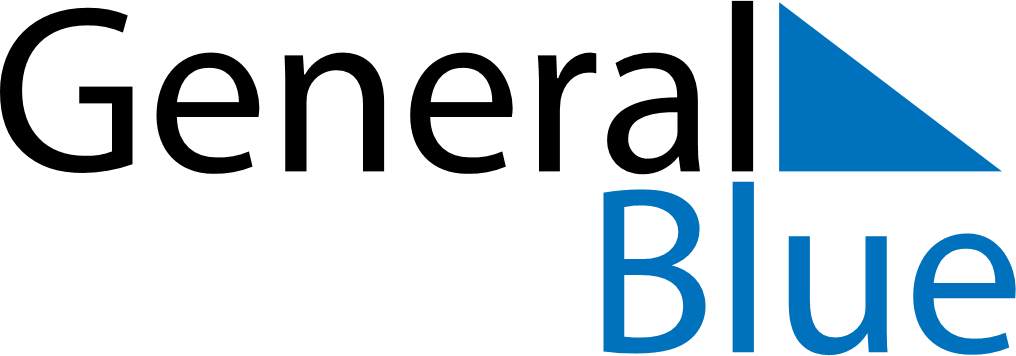 March 2024March 2024March 2024March 2024March 2024March 2024March 2024Sferracavallo, Umbria, ItalySferracavallo, Umbria, ItalySferracavallo, Umbria, ItalySferracavallo, Umbria, ItalySferracavallo, Umbria, ItalySferracavallo, Umbria, ItalySferracavallo, Umbria, ItalySundayMondayMondayTuesdayWednesdayThursdayFridaySaturday12Sunrise: 6:47 AMSunset: 6:00 PMDaylight: 11 hours and 13 minutes.Sunrise: 6:45 AMSunset: 6:01 PMDaylight: 11 hours and 16 minutes.34456789Sunrise: 6:43 AMSunset: 6:03 PMDaylight: 11 hours and 19 minutes.Sunrise: 6:42 AMSunset: 6:04 PMDaylight: 11 hours and 22 minutes.Sunrise: 6:42 AMSunset: 6:04 PMDaylight: 11 hours and 22 minutes.Sunrise: 6:40 AMSunset: 6:05 PMDaylight: 11 hours and 24 minutes.Sunrise: 6:38 AMSunset: 6:06 PMDaylight: 11 hours and 27 minutes.Sunrise: 6:37 AMSunset: 6:08 PMDaylight: 11 hours and 30 minutes.Sunrise: 6:35 AMSunset: 6:09 PMDaylight: 11 hours and 33 minutes.Sunrise: 6:33 AMSunset: 6:10 PMDaylight: 11 hours and 36 minutes.1011111213141516Sunrise: 6:32 AMSunset: 6:11 PMDaylight: 11 hours and 39 minutes.Sunrise: 6:30 AMSunset: 6:12 PMDaylight: 11 hours and 42 minutes.Sunrise: 6:30 AMSunset: 6:12 PMDaylight: 11 hours and 42 minutes.Sunrise: 6:28 AMSunset: 6:13 PMDaylight: 11 hours and 45 minutes.Sunrise: 6:26 AMSunset: 6:15 PMDaylight: 11 hours and 48 minutes.Sunrise: 6:25 AMSunset: 6:16 PMDaylight: 11 hours and 51 minutes.Sunrise: 6:23 AMSunset: 6:17 PMDaylight: 11 hours and 54 minutes.Sunrise: 6:21 AMSunset: 6:18 PMDaylight: 11 hours and 57 minutes.1718181920212223Sunrise: 6:19 AMSunset: 6:19 PMDaylight: 11 hours and 59 minutes.Sunrise: 6:18 AMSunset: 6:21 PMDaylight: 12 hours and 2 minutes.Sunrise: 6:18 AMSunset: 6:21 PMDaylight: 12 hours and 2 minutes.Sunrise: 6:16 AMSunset: 6:22 PMDaylight: 12 hours and 5 minutes.Sunrise: 6:14 AMSunset: 6:23 PMDaylight: 12 hours and 8 minutes.Sunrise: 6:12 AMSunset: 6:24 PMDaylight: 12 hours and 11 minutes.Sunrise: 6:11 AMSunset: 6:25 PMDaylight: 12 hours and 14 minutes.Sunrise: 6:09 AMSunset: 6:26 PMDaylight: 12 hours and 17 minutes.2425252627282930Sunrise: 6:07 AMSunset: 6:28 PMDaylight: 12 hours and 20 minutes.Sunrise: 6:05 AMSunset: 6:29 PMDaylight: 12 hours and 23 minutes.Sunrise: 6:05 AMSunset: 6:29 PMDaylight: 12 hours and 23 minutes.Sunrise: 6:04 AMSunset: 6:30 PMDaylight: 12 hours and 26 minutes.Sunrise: 6:02 AMSunset: 6:31 PMDaylight: 12 hours and 29 minutes.Sunrise: 6:00 AMSunset: 6:32 PMDaylight: 12 hours and 32 minutes.Sunrise: 5:58 AMSunset: 6:33 PMDaylight: 12 hours and 34 minutes.Sunrise: 5:57 AMSunset: 6:34 PMDaylight: 12 hours and 37 minutes.31Sunrise: 6:55 AMSunset: 7:36 PMDaylight: 12 hours and 40 minutes.